TOWN OF CHESTERwww.townofchester.net15 Middlefield StreetChester, MA   01011413-354-7760413-354-2268 (fax)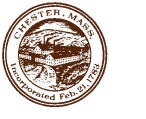 2015 – 2016TOWNDepartment DirectoryBOARD OF SELECTMENWATER COMMISSIONERSZONING BD.Email: selectmen@comcast.net413-354-7760413-354-2268 fax2nd & 4th Monday 6 pmCh. - John Baldasaro 354-7707V.Ch - Don Ellershaw 354-9696Clerk –Barbara Huntoon 667-5690 ACCOUNTINGBev Cooper  354-7761       ASSESSORSM-W 9am to 2 pm2nd & 4th Monday 6-8 pmAssessors:Eugene BishopHeather HanniganEugene WattersPrincipal AssessorPamela Anderson354-6318BOARD OF HEALTH354-77812nd & 4th Mondays6pm to 8pmNorma McDonald, Ch.Susan BishopCarl BaldasaroBUILDING INSPECTORRichard Haupt2nd & 4th Monday 6pm to 8pm413-446-4739 cell413-354-6602 officeCHESTER HISTORICAL COMMISSIONMeetings 1st Saturday each month   9 am to 1 pmFay Piergiovanni, Janice Brown, John Garvey, Annette LaMountainCONSERVATION COMMISSIONWilliam Guazzo, Ch.John VanheynigenPatricia CarlinoOffice 354-7760COUNCIL ON AGINGSusan Kucharski, Director354-7735 office354-7709 homeDOG OFFICERTerry Donovan  354-0975ELECTRIC LIGHT DEPT.Email: electricwater@comast.net354-7811354-6610  FaxM-W 9am to 1 pmJill Moretz, ManagerAdmin. Asst., Pam ZebrowskiForeman, Frank NoelCOMMISSIONERSTerry Murphy  354-6514Deryck Savoy  354-7727Mike Hickson  354-6466Commissioner meetings are held the 1st and 3rd Wednesday of the month at 7:00 pm Unless otherwise noted. After hour power outage ONLY413-447-0268ELECTRICAL INSPECTORJohn Vanheynigen413-354-9696     Home617-279-7800     CellFENCE VIEWERBoard of Selectmen354-7760FIRE DEPARTMENTTo report an emergencydial 911Meetings Tues. @ 7 pmRte 20 Fire Station354-6558Richard Small, Fire ChiefForest warden and Emergency Mgmt. director 354-6543HAMILTON MEMORIALLIBRARY   354-7808Gale LaScala, LibrarianMon.& Fri. 2 pm to 8 pmWednesday  10 am to 8 pmFriday   2 pm to 8 pmHIGHWAY DEPARTMENTJohn Murray, Superintendent and Tree Warden   413-822-0787  cell413-354-2276 officePLANNING BOARD2nd Monday of monthat 7:30 pmLyle Snyde, ChairmanPOLICE DEPARTMENTDan Illnicky, Chief354-78222nd & 4th Mondays 6pm to 8pmor by appointmentTo report an emergencydial 911PLUMBING INSPECTORTom Broga 246-3760 cellTAX COLLECTORMary Ann Pease354-63572nd & 4th Monday 6pm to 8pm M – T   9:00am to 1:00 pm or by appointmentTOWN ADMINISTRATORPatricia Carlino413-354-7760M – W 9am to 3 pmAnd by appointmentTOWN CLERK2nd & 4th Monday 6-8 p.m.Cheryl Provost, ClerkCarol Stenico, Asst. Clerk354-6603TRANSFER STATIONWeds.  3:30 pm -6:30 pmSat.  9 am to 1 p.m.ALL YEAR LONGTREASURER354-7761Melissa McGovernTues.  9 am to 5 p.m.VETERANS AGENTCall   354-7760GATEWAY REGIONAL SCHOOL DISTRICT413-685-1000Shirley WinerMartha OtterbeckDiane DunnFor more information on the following departments, or those not listed please contact the town administrator.Cultural/Arts CouncilFinance CommitteeZoning Board of AppealsHilltown Assistance Programs(413) 667-2203)Domestic Violence AssistanceEmployment AssistanceFamily SupportHealth Insurance AssistanceHealthWise (Education)Hilltown Social Services